Phần đáp án câu trắc nghiệm: Tổng câu trắc nghiệm: 50.SỞ GD&ĐT ĐẮK LẮKTRƯỜNG THPT NGÔ GIA TỰ(Không kể thời gian phát đề) ĐÁP ÁN KIỂM TRA CUỐI HỌC KỲ2
NĂM HỌC 2021-2022MÔN TOÁN – Khối lớp 12 Thời gian làm bài : 90 phút 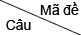 0010020030040050060070081[0.2] D[0.2] C[0.2] C[0.2] B[0.2] B[0.2] C[0.2] C[0.2] D2[0.2] D[0.2] A[0.2] B[0.2] D[0.2] B[0.2] B[0.2] B[0.2] D3[0.2] B[0.2] A[0.2] B[0.2] D[0.2] D[0.2] A[0.2] D[0.2] B4[0.2] A[0.2] C[0.2] C[0.2] C[0.2] D[0.2] B[0.2] A[0.2] D5[0.2] C[0.2] B[0.2] D[0.2] C[0.2] A[0.2] C[0.2] A[0.2] C6[0.2] B[0.2] A[0.2] C[0.2] A[0.2] C[0.2] C[0.2] D[0.2] B7[0.2] B[0.2] C[0.2] A[0.2] A[0.2] B[0.2] A[0.2] B[0.2] C8[0.2] C[0.2] D[0.2] C[0.2] B[0.2] C[0.2] B[0.2] C[0.2] A9[0.2] A[0.2] C[0.2] A[0.2] C[0.2] B[0.2] D[0.2] B[0.2] A10[0.2] A[0.2] C[0.2] B[0.2] C[0.2] A[0.2] A[0.2] D[0.2] B11[0.2] B[0.2] B[0.2] A[0.2] B[0.2] B[0.2] A[0.2] C[0.2] C12[0.2] D[0.2] D[0.2] A[0.2] A[0.2] A[0.2] D[0.2] C[0.2] A13[0.2] A[0.2] C[0.2] C[0.2] A[0.2] D[0.2] B[0.2] B[0.2] A14[0.2] C[0.2] B[0.2] D[0.2] C[0.2] A[0.2] B[0.2] A[0.2] D15[0.2] C[0.2] D[0.2] B[0.2] C[0.2] D[0.2] A[0.2] A[0.2] D16[0.2] B[0.2] D[0.2] B[0.2] D[0.2] B[0.2] C[0.2] C[0.2] B17[0.2] D[0.2] A[0.2] C[0.2] A[0.2] C[0.2] B[0.2] C[0.2] A18[0.2] D[0.2] A[0.2] D[0.2] C[0.2] C[0.2] D[0.2] B[0.2] A19[0.2] C[0.2] C[0.2] A[0.2] B[0.2] B[0.2] C[0.2] B[0.2] B20[0.2] A[0.2] B[0.2] B[0.2] D[0.2] A[0.2] D[0.2] C[0.2] D21[0.2] C[0.2] B[0.2] C[0.2] A[0.2] C[0.2] B[0.2] D[0.2] B22[0.2] D[0.2] C[0.2] D[0.2] A[0.2] C[0.2] A[0.2] D[0.2] A23[0.2] C[0.2] D[0.2] A[0.2] C[0.2] D[0.2] C[0.2] A[0.2] C24[0.2] A[0.2] D[0.2] D[0.2] B[0.2] A[0.2] B[0.2] B[0.2] A25[0.2] D[0.2] D[0.2] B[0.2] D[0.2] C[0.2] D[0.2] D[0.2] C26[0.2] C[0.2] B[0.2] D[0.2] B[0.2] C[0.2] C[0.2] D[0.2] A27[0.2] B[0.2] C[0.2] D[0.2] D[0.2] B[0.2] C[0.2] C[0.2] C28[0.2] D[0.2] A[0.2] B[0.2] C[0.2] A[0.2] D[0.2] B[0.2] A29[0.2] A[0.2] C[0.2] C[0.2] A[0.2] B[0.2] D[0.2] D[0.2] B30[0.2] C[0.2] A[0.2] D[0.2] C[0.2] D[0.2] A[0.2] A[0.2] C31[0.2] D[0.2] B[0.2] A[0.2] B[0.2] C[0.2] A[0.2] B[0.2] D32[0.2] C[0.2] A[0.2] A[0.2] D[0.2] B[0.2] D[0.2] C[0.2] B33[0.2] B[0.2] B[0.2] C[0.2] C[0.2] D[0.2] B[0.2] B[0.2] A34[0.2] A[0.2] A[0.2] C[0.2] B[0.2] D[0.2] D[0.2] A[0.2] C35[0.2] C[0.2] D[0.2] B[0.2] D[0.2] B[0.2] B[0.2] D[0.2] D36[0.2] B[0.2] A[0.2] D[0.2] D[0.2] A[0.2] D[0.2] D[0.2] D37[0.2] A[0.2] D[0.2] B[0.2] A[0.2] B[0.2] C[0.2] A[0.2] B38[0.2] B[0.2] D[0.2] B[0.2] B[0.2] A[0.2] B[0.2] A[0.2] C39[0.2] D[0.2] B[0.2] D[0.2] B[0.2] D[0.2] B[0.2] B[0.2] A40[0.2] A[0.2] C[0.2] D[0.2] A[0.2] A[0.2] A[0.2] C[0.2] A41[0.2] A[0.2] C[0.2] B[0.2] D[0.2] B[0.2] D[0.2] A[0.2] B42[0.2] B[0.2] D[0.2] A[0.2] D[0.2] C[0.2] C[0.2] B[0.2] C43[0.2] D[0.2] B[0.2] B[0.2] A[0.2] D[0.2] A[0.2] D[0.2] D44[0.2] C[0.2] D[0.2] A[0.2] B[0.2] C[0.2] D[0.2] C[0.2] C45[0.2] D[0.2] D[0.2] A[0.2] D[0.2] C[0.2] C[0.2] C[0.2] D46[0.2] D[0.2] B[0.2] C[0.2] A[0.2] A[0.2] C[0.2] B[0.2] C47[0.2] B[0.2] A[0.2] B[0.2] B[0.2] D[0.2] A[0.2] B[0.2] B48[0.2] C[0.2] C[0.2] A[0.2] C[0.2] B[0.2] B[0.2] A[0.2] C49[0.2] C[0.2] A[0.2] C[0.2] A[0.2] A[0.2] B[0.2] A[0.2] B50[0.2] D[0.2] A[0.2] A[0.2] D[0.2] D[0.2] A[0.2] D[0.2] D